Trash to Trash	For “trash to trash” it’s simple, take used plastic bags of any kind and reuse them into better, sturdier tote and small handbags. Saving the environment one bag at a time while also creating reusable good-looking fashion. Since we aren’t creating the bags in the first place, it makes us look even better for not hurting the environment any more. The bags are perm-pressed together in a long complex heating system, making them 10x sturdier than a single plastic bag. Everything on the bag is from plastic, including the handles and pockets! Being hand made in our workshop located in New York, we determine the outcome of the bag, overseeing everything from pressing the bags to sewing the straps, all the quality is cause of our hard work. Not only do the bags look great, but they also tell a story. Each tote is infused with unique real bags, from real people a used and by real human beings. Every piece tells a different story, revealing where the bag originated from, what the plastic bag was carrying, or maybe even where in the world the bag came from. How we get these bags in our possession, is we set up plastic bag trash cans in supermarkets across the US, covering as much ground as possible. We also have partnerships with local trash plants out of NY, saving clean bags from being disposed of. Our goal is to create10K individual pieces of trash by the end of next year!Mission Statement:Our mission is to turn trash into better looking trash, saving the world one trash bag at a time! Creating fashionable but repurposed bags, accessories, and clothes while mastering a clean and efficient procedure.Artist Statement:What I brought in today to class is a little 10inchX9inch carrying bag, for fitting small lifestyle every day essentials. Being gender neutral, this bag can literally be carried by anyone on this planet. The handles are 8inchX3inch wide also made from plastic bags. This bag in total is curated from 26 individual plastic bags. Taking only about a single hour to make, it is not a difficult process to master.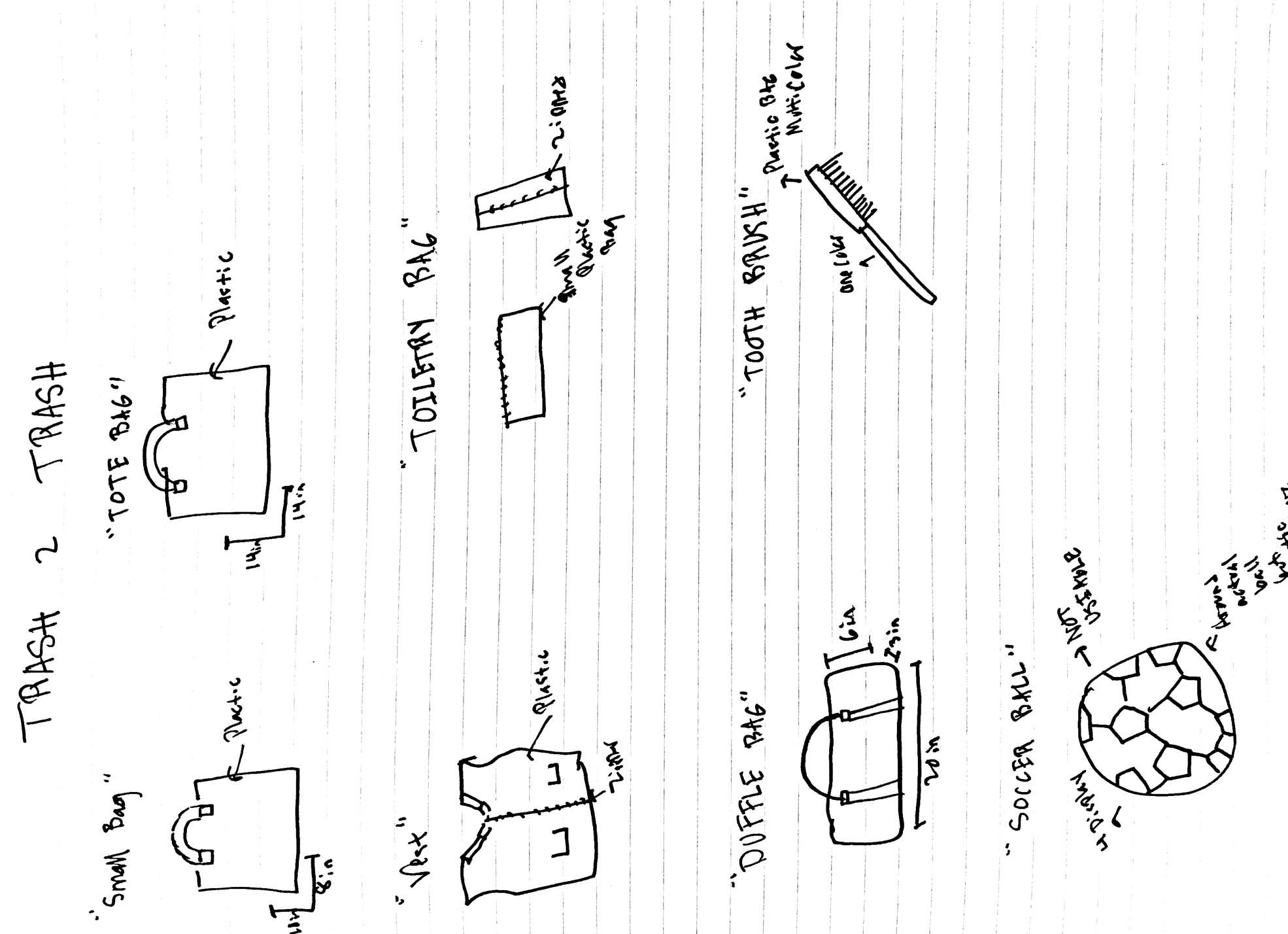 